Ver 24 November 2020 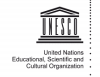 Expert Meeting on the Monitoring and Reporting on SDG Indicator 16.10.2 Monday, 30 November 2020 14:00-16:00 CET Overview As the custodian agency for SDG indicator 16.10.2 on public access to information, UNESCO is  mandated to monitor and report on the “number of countries that adopt and implement  constitutional, statutory and/or policy guarantees for public access to information.” Under this mandate, UNESCO, via its International Programme for the Development of Communication (IPDC), has developed a methodology to measure and report on the adoption and implementation of ATI guarantees. This consists of a survey developed with the UNESCO Institute of Statistics (UIS) and in consultation with experts, which yielded valuable data through a pilot exercise in 43 statesin 20191. The survey, comprising a National Questionnaire (targeted at ATI oversight bodies) and an Institutional Questionnaire (targeted at public authorities), was further refined for submission to all Member States in 2020. UNESCO and UIS launched the survey in February 2020, inviting all UN Member States, including their associated territories, to participate in the survey. However, in view of COVID 19, UNESCO put the focus on the National Questionnaire and responses from ATI oversight bodies as the main data holders in many countries. This helped to secure the participation of 69 countries and associated territories. The 2020 survey yielded many insights into the main tendencies in the implementation of constitutional, statutory and/or policy guaranteesfor public access to information worldwide. The main findings of the survey has been included in UNESCO 2020 Report on SDG Indicator 16.10.2 submitted to the 32nd Session of the Intergovernmental Council of IPDC on 25-26 November 2020.2 Taking into account the experience from the data collection in 2020, as well as feedback from Member States, UNESCO is currently updating the metadata for Indicator 16.10.2. Accordingly, UNESCO is also readjusting the survey methodology for next data collection cycle 1 Powering sustainable development with access to information: highlights from the 2019 UNESCO monitoring  and reporting of SDG indicator 16.10.2:  https://unesdoc.unesco.org/ark:/48223/pf0000369160?posInSet=2&queryId=6d5dfcc0-142b-46ec-a3c9- 6112fc055d6a 2 https://unesdoc.unesco.org/ark:/48223/pf0000374637.locale=en1 in 2021 (see Annex). The new metadata will be validated by the Inter-agency and Expert Group  on SDG Indicators (IAEG-SDGs). Objectives The objectives of the expert meeting are: • to inform participants about the latest development around UNESCO’s methodology for Indicator 16.10.2; • to discuss the new metadata of Indicator 16.10.2 and obtain feedback from experts. Programme The meeting will be held online via Zoom on Monday, 30 November, at 14:00-16:00 CET.  Confirmed participants will receive the link before the event.2 ANNEX :  Draft methodology for UNESCO Survey on SDG Indicator 16.10.2 (For internal use only; not for distribution) Responses to the survey will be computed using a non-weighted system. There is a total of 9  key questions (3 for the component on “Adoption” and 6 for the component on  “Implementation”). Each question values between 0 and 1. A country can obtain a total score  between 0-9 points.  The total score of each country will not be assigned to any level category (e.g.: low, medium  or high). However, it will contribute to global aggregates, in which data will be interpreted  using the sum formula to show overall trends. The trends will illustrate the state of ATI  implementation according to the “Principles of Access to Information”. The “Principles of  Access to Information”, were synthetized from existing frameworks and documents  recognised internationally. For the purpose of this survey, the principles selected are as  follows: 1. Legal frameworks on Access to Information  2. Limited exemptions  3. Obligation of public authorities to provide information (including proactively)  4. Oversight mechanism  5. Appeals mechanism 6. Record keeping and reporting The table below show how questions are computed. 3 4The scenario below can provide an example of how a country obtains its score: Country X responded to the survey and based on its responses, it obtained points, as in below: • Question 1: responded ‘YES’ and obtained 1 point • Question 2: responded ‘YES’ and obtained 1 point • Question 3: responded ‘NO’ and obtained 0 point • Question 4: responded ‘YES’ to one of two options provided. Each answer has 0.5 point, so it  obtained 0.5 point.  • Question 5: responded ‘YES’ to 3 of five options provided. Each answer has 0.2 point and  obtained 0.6 point.  • Question 6: responded ‘YES’ and obtained 1 point • Question 7: responded ‘NO’ and obtained 0 point • Question 8: responded ‘YES’ and obtained 1 point • Question 9: responded ‘NO’ and obtained 0 point Therefore, Country X obtained a total score of 5.1. This score will not be assigned to any level  category (e.g.: low, medium or high). However, it will contribute to global aggregates, in which data  will be interpreted using the sum formula to show trends. 5 Below is an example of how responses to the survey are used in the interpretation of a global  aggregate that illustrate a trend in the “Record keeping and reporting” principle:  Out of 100 countries that responded to UNESCO Survey on Public Access to Information (SDG  Indicator 16.10.2), 80% have oversight institutions on Access to Information (ATI). However, only  50% of them keep records of requests for information. This flags the need for improvement, as good  record-keeping is vital for evidence-based reporting, which can provide many advantages for  improving ATI. Without adequate and reliable records of the requests received and how they are  processed, it is difficult to produce evidence and measure progress. Follow-up questions In addition, where applicable, supplementary data will be collected through follow-up  questions, which will not be scored and will be used to contextualize UNESCO’s analysis.  The follow-up questions are as follows: • Question 1 o If responded ‘YES’: a) What are the guarantees (by type – primary legislation, secondary  legislation/regulation, binding policy document, etc)? b) Are there any non-binding policies on ATI (Public Statement such Open  Government Partnership Action Plan; Strategy such as in Open  Government/Open Data/ Open Access; Master or Action Plan/ SOP/  protocols/ digital or e-government policies relating to implementation of  ATI; or Others).  o If responded ‘IN PROGRESS’: Please explain - then ‘End survey’ o If responded ‘NO’: Are there still any non-binding policies on ATI (Public  Statement such Open Government Partnership Action Plan; Strategy such as in  Open Government/Open Data/ Open Access; Master or Action Plan/ SOP/  protocols/ digital or e-government policies relating to implementation of ATI; or  Others) - then ‘End survey’.  • Question 2, if responded ‘YES’:  a) What is it (by type: Information Commission or Commissioner/ Data Protection or  privacy Commission or Commissioner/ Human Rights Commission/ Ombudsman/  Department or Ministry or/ Agency or Other)? b) What are the functions (Oversight and/or Appeals)? c) Who appointed the members? (Executive/Legislative/Judiciary) • Question 6, if responded ‘YES’: a) Enter reference year b) How many formal requests made under the ATI guarantee(s)… Received; Granted  (fully; partially; total); Denied? c) How many of partial and/or non-disclosure due to the following reasons… National  security?; Privacy concerns?; Commercial confidentiality?; Other?  6 • Question 7, if responded ‘YES’:  a) What is the average time taken (per year) to respond requests? (enter reference year  and choose one: 1-30 days; 31-60 days; More than 60 days) b) What is the time-limit specified in the legal guarantee?  • Question 8, if responded ‘YES’: a) How many appeals that your institution… Received?; Granted (fully; partially; total)?;  Denied? b) How many of partial and/or non-disclosure due to the following reasons… National  security?; Privacy concerns?; Commercial confidentiality?; Other?  • Question 9, if responded ‘YES’:  a) What is the average time taken (per year) to decide on appeals? (enter reference year  and choose one: 1-30 days; 31-60 days; More than 60 days) b) What is the time-limit specified in the legal guarantee to decide on appeals? 7 Annex II: List of invitees8 Time Item PresenterSession ISession ISession I14:00-14:15 • Welcome remarks and introduction to the  meeting • Current development on UNESCO’s  Monitoring and Reporting on SDG 16.10.2Guy Berger Director, Strategies and  Policies in the Field of  Communication and  Information UNESCO14:15-14:25 Introduction to the Inter-agency and Expert Group  on SDG Indicators (IAEG-SDGs)Silvia Montoya Director, UNESCO  Institute of Statistics (TBC)14:25-14:35 Q&A Session I Moderator: Jaco du ToitSession IISession IISession II14:35-14:45 Lessons learned from UNESCO’s 2020 Survey Marcos Mendiburu Independent expert 14:45-15:00 Presentation of the new methodology of SDG  16.10.2, including questions and scoring system  Jaco du Toit Chief, Universal Access to  Information Section15:00-15:50 Q&A Session 2 and discussion with experts Moderator: Guy Berger15:50-16:00 Conclusion and closing Guy BergerUNESCO Survey on Public Access to Information UNESCO Survey on Public Access to Information UNESCO Survey on Public Access to Information Indicator: 16.10.2Indicator: 16.10.2Indicator: 16.10.2Components: Adoption + Implementation; Score: 0-9Components: Adoption + Implementation; Score: 0-9Components: Adoption + Implementation; Score: 0-9Component 1: ADOPTION; Score: 0-3Component 1: ADOPTION; Score: 0-3Component 1: ADOPTION; Score: 0-3Survey Question based on  Principles of Access to InformationScore Description of the calculation for global  aggregates1. Existence of a constitutional,  statutory and/or other legal  guaranteeYes = 1 No = 0 In progress:  0.5The sum of countries that responded “yes”  and “in progress”2. Whether the legal guarantee  on ATI specifies the need of a  dedicated oversight institutionYes = 1 No = 0The sum of countries that responded “yes” Further when applicable: the % per type of  institution; the % per function and the % per  entity that appointed the members3. Whether the legal guarantee  on ATI specifies the need for  public authorities to appoint Yes = 1 No = 0The sum of countries that responded “yes”public information officers/a  specific unit to handle ATI  requests from the public? Score for Component 1 0-3Component 2: IMPLEMENTATION; Score: 0-6Component 2: IMPLEMENTATION; Score: 0-6Component 2: IMPLEMENTATION; Score: 0-6Survey Question based on  Principles of Access to InformationScore Description of the calculation for global  aggregates4. Whether the mandate of the  dedicated ATI oversight  institution covers the following  role: 1. Monitoring of ATI  implementation 2. Enforcement of  compliance with ATI legal  guarantee(s)0.5 for each  role selected Total point: 1 The sum of countries that responded “yes”  Further when applicable: the % per role5. Whether the dedicated ATI  oversight institution performs  the following activities:  1. Provide implementation  guidance 2. Offer training to officials  from public authorities  3. Raise public awareness 4. Publish an Annual Report 5. Require public authorities  to create records of their  activities and decisions0.2 for each  activity  selected Total point: 1 The sum of countries that responded “yes”  Further when applicable: the % of type activity  performed6. Whether in practice the  dedicated ATI oversight  institution keeps records of  requests for information from  the publicYes = 1 No = 0The sum of countries that responded “yes”. Further when applicable: the arithmetic  average of requests received/ granted (% of  which are fully and partially)/ denied); and the  arithmetic average of partial and non-disclosures (% of which by  reason) 7. Whether the average time  taken (per year) by the  dedicated ATI oversight  institution to respond requests  falls within the time-limit  specified in the legal guarantee  on ATI Yes = 1 No = 0The sum of countries that responded “yes”. Further when applicable: the % of the average  time taken 8. Whether the dedicated ATI  oversight institution keeps  records of appeals?Yes = 1 No = 0The sum of countries that responded “yes”. Further when applicable: the arithmetic  average of requests received/ granted (% of  which are fully and partially)/ denied); and the  arithmetic average of partial and non-disclosures (% of which by  reason) 9. Whether the average time  taken (per year) by the  dedicated ATI oversight  institution to decide on appeals  falls within the time-limit  specified in the legal guarantee  on ATIYes = 1 No = 0The sum of countries that responded “yes”. Further when applicable: the % of the average  time takenScore for Component 2 0-6Total Score for the Survey  (component 1 and 2)0-9No Name Organization1. Gilbert Sendugwa Africa Freedom of Information Centre2. Marcos Mendiburu Independent expert3. Toby Mendel Centre for Law and Democracy4. Helen Darbishire Access Info Europe & Open Government Partnership5. Paula Martins Independent expert6. Emma Cantera Organisation for Economic Co-operation and Development  (OECD)7. Leon Willems Free Press Unlimited8. Mira Milosevic Global Forum for Media Development9. Ilaria Fevola Article 1910. Elizabeth Andersen World Justice Project11. Laura Neuman The Carter Center12. Stephen Wyber International Federation of Library Associations and  Institutions13. Andrew Ecclestone Institute for Governance and Policy Studies, Victoria  University of Wellington, New Zealand14. Javier González Gómez National Institute for Transparency, Access to Information  and Personal Data Protection (INAI Mexico)15. Adnene Lassoued Instance nationale d'accès à l'information (INAI Tunisia)16. Sara Frankl Statistics Sweden17. Yongyi Min UN Statistics Division18. Carlos Cortés Zea UN RCO Mexico, Data Office